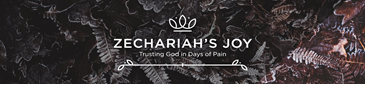 Zechariah’s Joy:Trusting God in Days of Pain # 9, ‘The Four Chariots’May 7th, 2017Text: Zech. 6:1-8, 12-14 Keith M. Doyle, Lead Pastor – Winnetka Bible Church       I. Intro:     Context: How are we to read the promises given to Israel? (4 ways)They are for national Israel (c/f Zech. 8:13)There is still a future for repentant ‘Israel’ (c/f Rom.11)Through Christ Gentiles become partners in the promises (c/f Eph. 2:12; Gal. 3:29)Many of these promises are ‘layered’…partly fulfilled in Zechariah’s timeSetting Zechariah = ‘one whom the Lord remembers’  Two main sections: Chap.1-8 – God will intervene! Trust His Promises!  Chap. 9-14 – Messiah (Jesus) is the center of God’s intervention plan! Summary Theme:It is an encouragement to God’s discouraged and frightened people to pursue Him, because He will keep ALL His covenant promises (despite current circumstances) – most important of which is sending His Messiah!8 ‘Night Visions’…summary. Continuity of 1st and last vision   Illus. Luke 20:9-18, ‘Parable of the wicked tenants’Q.  Will God really avenge all His enemies?    II. The Message (1:1-5; 11-14 ‘…four chariots came out from between two mountains…’1, 1-8)The Vision Described (1-3)‘Again I lifted my eyes and saw…’ (1)Compared to the 1st vision – ‘ease’ now becomes ‘judgment’ 4 chariots, 2 bronze mountains, colored horses (red, black, white, dappled - all ‘strong’, 3) – these were all power images from Assyrian/Babylonian empiresTwo thoughts on the chariots, ‘The Lord judges’, (c/f Zech. 14:4)The Vision Explained (4-6)Comforting angel, Zechariah is not afraid to ask questions (4) ‘Four winds of heaven’ = 4 directions of the compass; God will exercise his rule over the whole earth and He will reign in strength and power   ‘To the north country’ = Babylon, two of the horses focused on the north…(whole earth)   Zechariah’s Joy:Trusting God in Days of Pain # 9, ‘The Four Chariots’May 7th, 2017Text: Zech. 6:1-8, 12-14 Keith M. Doyle, Lead Pastor – Winnetka Bible Church       I. Intro:     Context: How are we to read the promises given to Israel? (4 ways)They are for national Israel (c/f Zech. 8:13)There is still a future for repentant ‘Israel’ (c/f Rom.11)Through Christ Gentiles become partners in the promises (c/f Eph. 2:12; Gal. 3:29)Many of these promises are ‘layered’…partly fulfilled in Zechariah’s timeSetting Zechariah = ‘one whom the Lord remembers’  Two main sections: Chap.1-8 – God will intervene! Trust His Promises!  Chap. 9-14 – Messiah (Jesus) is the center of God’s intervention plan! Summary Theme:It is an encouragement to God’s discouraged and frightened people to pursue Him, because He will keep ALL His covenant promises (despite current circumstances) – most important of which is sending His Messiah!8 ‘Night Visions’…summary. Continuity of 1st and last vision   Illus. Luke 20:9-18, ‘Parable of the wicked tenants’Q.  Will God really avenge all His enemies?    II. The Message (1:1-5; 11-14 ‘…four chariots came out from between two mountains…’1, 1-8)The Vision Described (1-3)‘Again I lifted my eyes and saw…’ (1)Compared to the 1st vision – ‘ease’ now becomes ‘judgment’ 4 chariots, 2 bronze mountains, colored horses (red, black, white, dappled - all ‘strong’, 3) – these were all power images from Assyrian/Babylonian empiresTwo thoughts on the chariots, ‘The Lord judges’, (c/f Zech. 14:4)The Vision Explained (4-6)Comforting angel, Zechariah is not afraid to ask questions (4) ‘Four winds of heaven’ = 4 directions of the compass; God will exercise his rule over the whole earth and He will reign in strength and power   ‘To the north country’ = Babylon, two of the horses focused on the north…(whole earth)   Zechariah’s Joy:Trusting God in Days of Pain # 9, ‘The Four Chariots’May 7th, 2017Text: Zech. 6:1-8, 12-14 Keith M. Doyle, Lead Pastor – Winnetka Bible Church       I. Intro:     Context: How are we to read the promises given to Israel? (4 ways)They are for national Israel (c/f Zech. 8:13)There is still a future for repentant ‘Israel’ (c/f Rom.11)Through Christ Gentiles become partners in the promises (c/f Eph. 2:12; Gal. 3:29)Many of these promises are ‘layered’…partly fulfilled in Zechariah’s timeSetting Zechariah = ‘one whom the Lord remembers’  Two main sections: Chap.1-8 – God will intervene! Trust His Promises!  Chap. 9-14 – Messiah (Jesus) is the center of God’s intervention plan! Summary Theme:It is an encouragement to God’s discouraged and frightened people to pursue Him, because He will keep ALL His covenant promises (despite current circumstances) – most important of which is sending His Messiah!8 ‘Night Visions’…summary. Continuity of 1st and last vision   Illus. Luke 20:9-18, ‘Parable of the wicked tenants’Q.  Will God really avenge all His enemies?    II. The Message (1:1-5; 11-14 ‘…four chariots came out from between two mountains…’1, 1-8)The Vision Described (1-3)‘Again I lifted my eyes and saw…’ (1)Compared to the 1st vision – ‘ease’ now becomes ‘judgment’ 4 chariots, 2 bronze mountains, colored horses (red, black, white, dappled - all ‘strong’, 3) – these were all power images from Assyrian/Babylonian empiresTwo thoughts on the chariots, ‘The Lord judges’, (c/f Zech. 14:4)The Vision Explained (4-6)Comforting angel, Zechariah is not afraid to ask questions (4) ‘Four winds of heaven’ = 4 directions of the compass; God will exercise his rule over the whole earth and He will reign in strength and power   ‘To the north country’ = Babylon, two of the horses focused on the north…(whole earth) ‘Go patrol the earth’ = God had fulfilled his will, accomplished his word and quieted his Spirit. The Lord is well-pleased for his righteousness’ sake… Summary: God will exercise His rightful rule over all the earth…and it will have its intended affect – God’s spirit will ‘rest’ in the most hostile place! But How? Gospel: God’s Priest-King Champion, ‘the Branch’ (6:12-14)Zechariah describes a most unusual scene – ‘The Branch’ will do 3 things:He will build the temple (12)He will carry a royal office of a King (ruling on a throne, 13)His reach will be ‘expansive’ and He will rule from a throne (13) Apply: Crown(s) 11 - An unusual throne-sitting Priest? Harmonizing the offices…(‘a counsel of peace shall be between them both’)  Wrong expectations of Messiah…many misunderstoodGod reigns and will conquer God’s enemies (c/f Isa. 52:7, ‘Good News’)How the Romans viewed ‘Good News’ Apply: In His death and resurrection ‘the Branch’ dealt the death blowTo Satan and Sin (c/f Col. 2:15; 2 Cor. 2:14;1 Cor. 15:24-26); His final triumphIII. The Meaning (7, 8)  The Reality of God’s judgment should terrify those who don’t know Him His final triumph (c/f Rev.6:1-8); At Jesus second coming He will fully fulfill Zechariah’s visionThese will be ‘dispatched’ by the Lamb to destroy all God’s enemies The Reality of God’s judgment brings the warning of no escape North, south, east and west – nothing is too hard for God, no one escapes God‘The day of the Lord will come like a thief…exposed…’ (c/f 2 Pet. 3:1-10)The Reality of God’s judgement should be a great comfort to His people (2 Thes.1:5-10)Assyria and Babylon - God will ‘judge’ the ones who judged (1st vision, Zech. 1:15, ‘ease’ and ‘furthered’)God as the Divine Warrior…and He and His Champion are on your side! (Ps.104:1-3)Bronze pillars in the temple (1 Kgs. 7:13-22); leading to the temple of the LordApply: Why did this seem so crazy? And crazy to us?Gospel: God (judged) atoned for His peoples sins on Jesus’ cross  ‘Go patrol the earth’ = God had fulfilled his will, accomplished his word and quieted his Spirit. The Lord is well-pleased for his righteousness’ sake… Summary: God will exercise His rightful rule over all the earth…and it will have its intended affect – God’s spirit will ‘rest’ in the most hostile place! But How? Gospel: God’s Priest-King Champion, ‘the Branch’ (6:12-14)Zechariah describes a most unusual scene – ‘The Branch’ will do 3 things:He will build the temple (12)He will carry a royal office of a King (ruling on a throne, 13)His reach will be ‘expansive’ and He will rule from a throne (13) Apply: Crown(s) 11 - An unusual throne-sitting Priest? Harmonizing the offices…(‘a counsel of peace shall be between them both’)  Wrong expectations of Messiah…many misunderstoodGod reigns and will conquer God’s enemies (c/f Isa. 52:7, ‘Good News’)How the Romans viewed ‘Good News’ Apply: In His death and resurrection ‘the Branch’ dealt the death blowTo Satan and Sin (c/f Col. 2:15; 2 Cor. 2:14;1 Cor. 15:24-26); His final triumphIII. The Meaning (7, 8)  The Reality of God’s judgment should terrify those who don’t know Him His final triumph (c/f Rev.6:1-8); At Jesus second coming He will fully fulfill Zechariah’s visionThese will be ‘dispatched’ by the Lamb to destroy all God’s enemies The Reality of God’s judgment brings the warning of no escape North, south, east and west – nothing is too hard for God, no one escapes God‘The day of the Lord will come like a thief…exposed…’ (c/f 2 Pet. 3:1-10)The Reality of God’s judgement should be a great comfort to His people (2 Thes.1:5-10)Assyria and Babylon - God will ‘judge’ the ones who judged (1st vision, Zech. 1:15, ‘ease’ and ‘furthered’)God as the Divine Warrior…and He and His Champion are on your side! (Ps.104:1-3)Bronze pillars in the temple (1 Kgs. 7:13-22); leading to the temple of the LordApply: Why did this seem so crazy? And crazy to us?Gospel: God (judged) atoned for His peoples sins on Jesus’ cross  ‘Go patrol the earth’ = God had fulfilled his will, accomplished his word and quieted his Spirit. The Lord is well-pleased for his righteousness’ sake… Summary: God will exercise His rightful rule over all the earth…and it will have its intended affect – God’s spirit will ‘rest’ in the most hostile place! But How? Gospel: God’s Priest-King Champion, ‘the Branch’ (6:12-14)Zechariah describes a most unusual scene – ‘The Branch’ will do 3 things:He will build the temple (12)He will carry a royal office of a King (ruling on a throne, 13)His reach will be ‘expansive’ and He will rule from a throne (13) Apply: Crown(s) 11 - An unusual throne-sitting Priest? Harmonizing the offices…(‘a counsel of peace shall be between them both’)  Wrong expectations of Messiah…many misunderstoodGod reigns and will conquer God’s enemies (c/f Isa. 52:7, ‘Good News’)How the Romans viewed ‘Good News’ Apply: In His death and resurrection ‘the Branch’ dealt the death blowTo Satan and Sin (c/f Col. 2:15; 2 Cor. 2:14;1 Cor. 15:24-26); His final triumphIII. The Meaning (7, 8)  The Reality of God’s judgment should terrify those who don’t know Him His final triumph (c/f Rev.6:1-8); At Jesus second coming He will fully fulfill Zechariah’s visionThese will be ‘dispatched’ by the Lamb to destroy all God’s enemies The Reality of God’s judgment brings the warning of no escape North, south, east and west – nothing is too hard for God, no one escapes God‘The day of the Lord will come like a thief…exposed…’ (c/f 2 Pet. 3:1-10)The Reality of God’s judgement should be a great comfort to His people (2 Thes.1:5-10)Assyria and Babylon - God will ‘judge’ the ones who judged (1st vision, Zech. 1:15, ‘ease’ and ‘furthered’)God as the Divine Warrior…and He and His Champion are on your side! (Ps.104:1-3)Bronze pillars in the temple (1 Kgs. 7:13-22); leading to the temple of the LordApply: Why did this seem so crazy? And crazy to us?Gospel: God (judged) atoned for His peoples sins on Jesus’ cross